W.T.C. Sportief –AS v.z.w.As – Mönchengladbach – As 				 145 km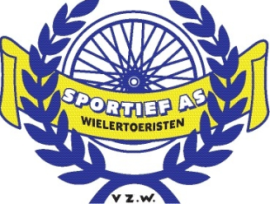 ZATERDAG 12 MEI 2012I & S van 7.00u tot 10.00uPLAATS	WEGWIJZERStart	R.A naar kerk grote baan R.D kerkhofstraat einde wegL.A Schansstraat einde weg route 41	Einde fietspad R.A spoor over en onmiddellijk L.A route 42 knooppunt 42 R.D route 44 grote	Baan Opoeteren-Dilsen R.D route 44 Knooppunt 44 naar 43 knooppunt 43 naar route 45	Grote baan Neeroeteren-Roten R.A en onmidellijk L.A richtingElen rond punt R.D splitsingMaaseik	R.A Langstraatblijven volgen tot fietspad L.A route 26 Heppeneerstraat knooppunt 26 naar	Naar 24 5 meter voor grote baan R.A route 24 voor Maas brug naar boven en dan R.A  Nederland	Maaseikerweg rondpunt R.D voorbij de brug van het Julianakanaal en autostrade L.A  R.ADieteren	Roosterderweg L.A Kerkstraat L.A Echterstraat R.A Lange Akkerstraat R.D  Doorseweg R.AEcht	Gebroekerstraat RA Spoorstraat Over spoorweg Ruitersweg Kruispunt oversteken Slek	Hoogstraat R.A Paterweg L.A Daalweg R.A Brugweg L.A Annedaalderweg blijven wolgenMaria Hoop	Annedaalderweg einde links Echterbochlaan L.A…R.A Annedaalsedijk rondpunt R.DPosterholt	Vlodropperweg 2 maal rondpunt R.D centrum Vlodrop L.A..R.A Grootestraat R.A EffelderwegEtsberg	LA Broggelder splitsing rechts houden kruispunt oversteken Rothenbacherweg  Kruispunt Duitsland	Oversteken naar Nationaal Park der Meinweg Boslaan spoorweg oversteken RA  kruispuntDalheim	50 m niet verharde weg grens met Duitsland einde weg R A Rötgenerstrasse  L A ZumRötgen	ZumwasserTurm recht houden naar Arsbeck Heuchterstrasse R.A L.A Kampstrasse RA..L AArsbeck	Merbecker strasse aan Golf terrein R.A Rephuhweg einde R.A Harbecker Strasse einde weg Wegberg	L.A  Grenzlandring eerste straat R.A Venloer Strasse R.A In Ländchen einde R.A  vlak voor	Spoorweg aan rechter zijde controleControle	Dorfkrug Bahnhofstrasse 77 Wegberg Tel 02434/20586	Na controle Bahnhofstrasse verder rijden R.D Kreuzherrenstrasse einde L.A MaaseikerstrasseUevekoven	Grote weg oversteken Erkelenser Strasse kruispunt R.A Rheinweg L.A Bucherbahn KruispuntSchwanaberg	R.D volgend kruispunt R.A L19 Kruispunt R.D Lauerstrasse L.A…R.A Genenderstrasse RDGerderaht	Dorfstrasse  R.D Myhler Strasse rondpunt R.D kruispunt R.D Kirchstrasse Rond punt RDRatheim	Brugstrasse R.A Oberbrucher Strasse R.D L227 rond punt R.A Gladbacher StrasseOberbruch	Rondpunt RD Karl-Arnold Strasse LA Carl-Diem Strasse RA Hülhovener Strasse grote baanHeinsberg	blijven volgen kruispunt RD Linderner Strasse einde LA ….RA rondpunt LA Sittarder Strasse	Rondpunt R.D L228 volgen Heilder na Postkantoor RA Raiffeisenstrasse R.D Auf Dem SteinLind	Kruispunt R.D Lind (K 2) T R.D Rondpunt R.D K2 einde K2 RA K1 L.A HaverterwegNieuwstad NL	L.A Randenborgweg R.A Millenerweg L.A Op de Brug door industriepark aan de verkeers-Sittard	lichten R.A Dokter Nolenslaan L.A Hasseltsebaan L.A Provincialeweg L.A Leeuwerik linksEinighausen	Houden Everstraat L.A Heistraat rond punt R.A Bergenweg voorbij A2 L.A Molenweg NoordUrmond	Rond punt R.A Kampstraat voorbij kanaal  links houden Kampstraat L.A Beekstraat links	Houden Urmond Parallerweg steile klim naar kanaal brug Kaplaan Berxstraat eerste weg Stein	Rechts Brugstraat rechts houden terug naar kanaal recht houden Kapelweg R.A Keereind	R.A Beekstraat Einde fietsweg LA Weg Naar Geneuth Over kanaal brug tot aan de Maasmechelen	Verkeerslichten R.D Joseph Smeetslaan ronr punt R.D weg naar As volgen tot verkeers-As	Lichten R.D Stationsstraat Rondpunt R.D volgende rondpunt R.A Dorpstraat L.A na 	500m aankomstWTC Sportief As wenst je veel fietsgenot en dankt je voor je aanwezigheid. Tot de volgende keer: zaterdag 2 juni 2012: Limburgroute (120 km, 90 km en 50 km)Tel. Café ’t Gedacht 089/622 377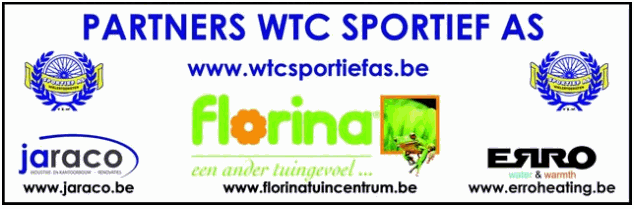 